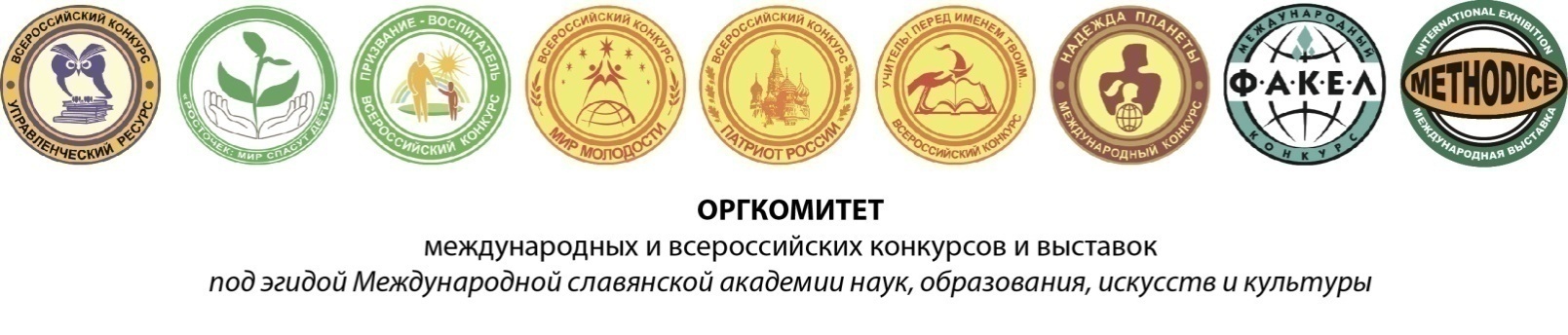 СЕМИНАР ПроФЕССИОНАЛЬНЫЕ конкурсы в КОНТЕКСТЕ ФГОС: технологические аспекты Семинар проводит проф. Черник Борис Петрович - главный эксперт всероссийских и международных конкурсов под эгидой МСА, директор Международной выставки методических и программно-методических материалов «METHODICE» г. Краснокаменск                                                                                     18 ноября  ПРОГРАММА СЕМИНАРАОсобенности международных и всероссийских профессиональных конкурсов. Технология подготовки конкурсных работ (выбор темы, оптимальный алгоритм действий, содержание, структура, объем и оформление работы). Типичные недочеты и успешные элементы конкурсных материалов. Комментарии, советы и рекомендации по подготовке материалов-номинантов. Отражение основополагающих идей ФГОС в конкурсных материалах.Информация о Всероссийском профессиональном конкурсе «ТЕРРИТОРИЯ ФГОС», советы экспертов жюри.Информация о возможности очного участия в конкурсах. Информация о Международной заочной выставке методических и программно-методических материалов «METHODICE». Знакомство с выставочными экспонатами на бумажных и электронных носителях.Публикации в сборниках научно-методических статей как пролонгированный эффект участия в профессиональных конкурсах.7. ИНДИВИДУАЛЬНЫЕ КОНСУЛЬТАЦИИ (советы по выбору тем конкурсных работ с позиций ФГОС, использованию приложений; оперативный просмотр планов, «набросков» и отдельных частей материалов-номинантов). Здесь желающие могут сделать краткую презентацию конкурсной работы для очной  формы участия.Примечание 1. Слушателям выдается сертификат об участии в семинаре (6 часов)Примечание 2. Слушатели семинара, согласившиеся дополнительно выполнить самостоятельно специальное «домашнее задание», участвуют в очно-заочном формате семинара до 1 декабря; им выдается соответствующий сертификат Международного института мониторинга инноваций и трансфера технологий в образовании (72 часа)Стоимость участия в семинаре одного слушателя - 500 руб. (в стоимости: обучение,  индивидуальные консультации, методический комплект, в том числе, книги Б.П. Черника «Профессиональные конкурсы: слагаемые победы» - 5-е доп. изд.; «Презентация: технология успеха (от идеи до воплощения)» - 2-е доп. изд., а также сертификат об участии в семинаре).Семинар состоится по адресу: г. Краснокаменск,  ул. …….Справки по тел. 8-(383) 363-11-73, 363-75-90ВНИМАНИЕ! ПРОСИМ ЗАРАНЕЕ СООБЩИТЬ В ОРГКОМИТЕТ ФИО (полностью) УЧАСТНИКОВ СЕМИНАРА ДЛЯ ЗАБЛАГОВРЕМЕННОЙ ПОДГОТОВКИ СЕРТИФИКАТОВ Реквизиты для оплаты (в любом банке):  ЧУДО «Центр непрерывного бизнес-образования»630049  г. Новосибирск,Красный проспект, 220, корпус 10ИНН/КПП 5402154240/540201001БИК  045004725к/с 30101810400000000725р/с 40703810632000000068  Филиал ПАО «БАНК  УРАЛСИБ»